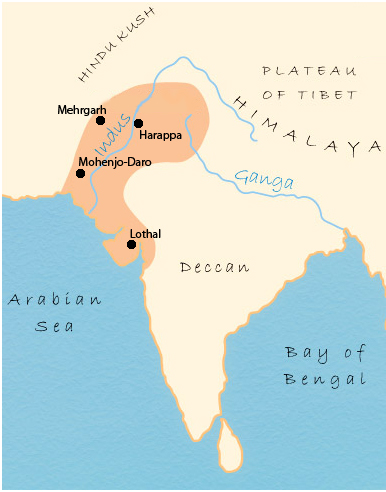 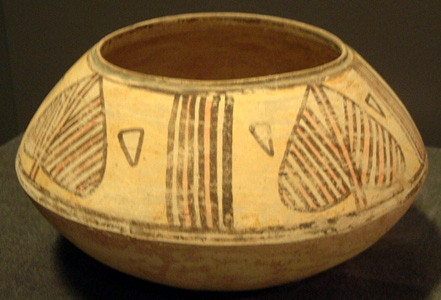 Make a Somewhat Lasting CivilizationNow that you have started your civilization, keep it going. A longer lasting civilization is a better one. If your civilization did not last very long, it will barely be remembered in the future (ex. Britannic Empire, Gallic Empire, Macedonic Empire).  Have Innovative InventionsTo keep your civilization remembered you must have great inventions (ex. Measurements, Scale, the Wheel, the Car, the Computer, etc.).  Before You Make Your Civilization Disappear, Consider How the Indus did it  The Indus people chose the perfect place to set up their civilization. To this day people still wonder how they disappeared. The Indus People did one of these ways below. The Indus people left different possibilities for how they disappeared.   All the Ways You Can Make Your Civilization Can DisappearCause a natural disasterSalt all of your foodCommit mass genocideAttack the BarbariansHave a river overflowStart your civilization before an ice ageStart your civilization before the end of timeAttack an advanced alien speciesGiant asteroid crashes into the Earth Global Warming Start the zombie apocalypse  Start your civilization underwater (cough cough Atlantis cough cough)Confuse Future PeopleAfter your disappearing act has been completed, you need to leave clues for people in the future to wonder how your civilization disappeared.Make Sure to Leave Artifacts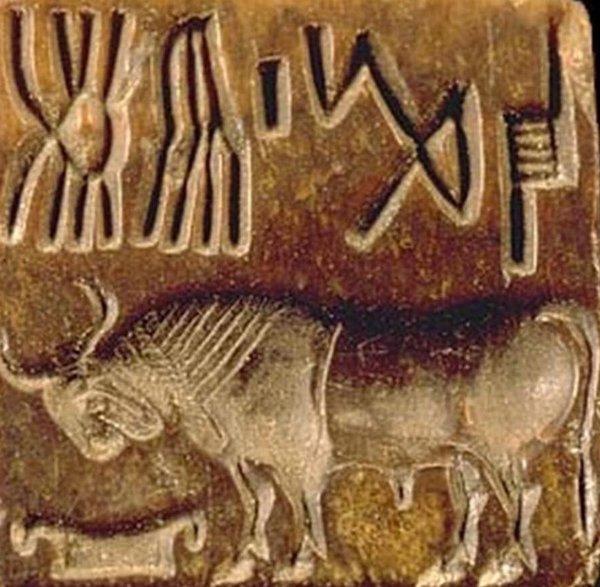 